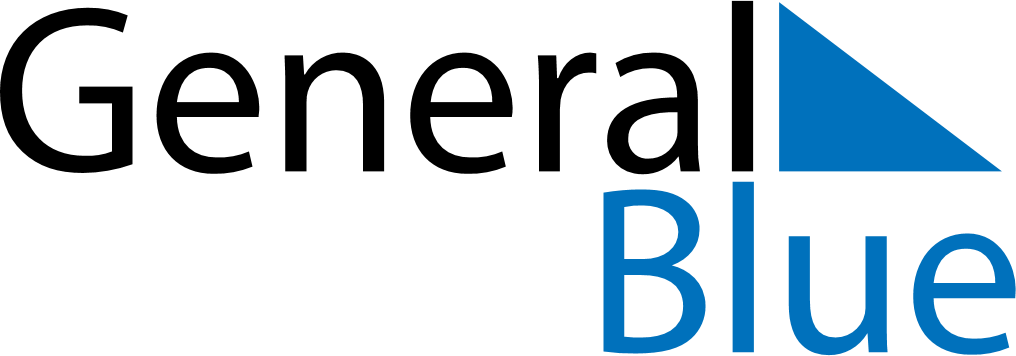 June 2022June 2022June 2022GuamGuamMondayTuesdayWednesdayThursdayFridaySaturdaySunday12345678910111213141516171819Juneteenth
Father’s Day20212223242526Juneteenth (substitute day)27282930